Bulletin d’inscriptionMesures de soutien pédagogique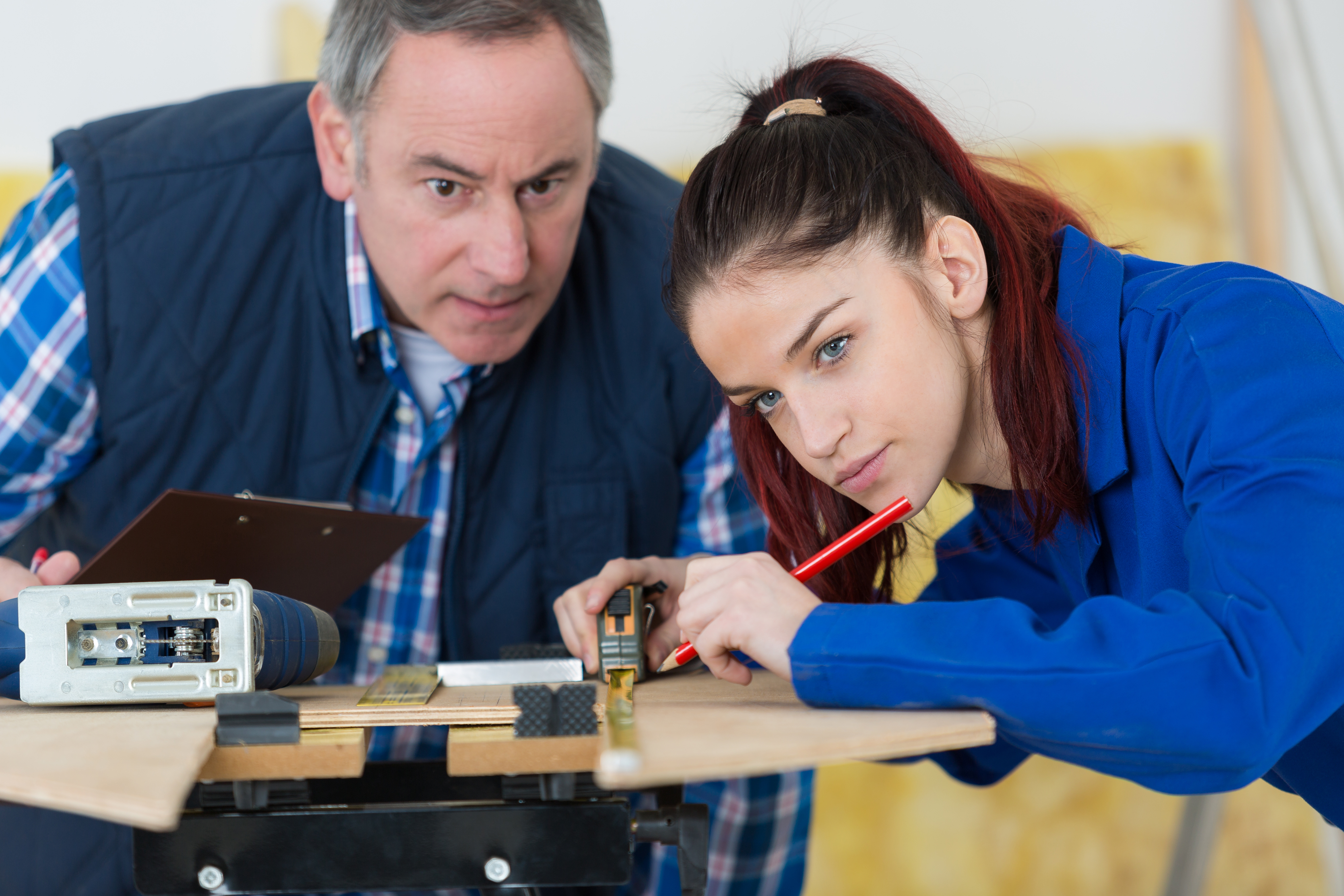 CoordonnÉesNom :	     					Prénom :      Adresse privéeRue :      Code postal/Ville :      Tél. privé : 	     				Tél. mobile :      E-mail :      Adresse professionnelle Employeur :      Fonction professionnelle occupée :      Adresse :      Code postal/Ville :      Tél. professionnel : 	     			E-mail :      Adresse de facturation : privée ou professionnelle.Conditions d’admission et pièces À joindre Avoir une activité accessoire dans le domaine de la formation, du soutien ou de l’accom-
     pagnement en formation professionnelle initiale Copie du Curriculum vitae Copie des diplômes ou des attestations des formations nécessaires à l’admission Copie d’une pièce d’identité en vue de la saisie des informations utiles pour l’édition du 
     diplôme (prénom, nom, date de naissance, lieu d’origine).CoÛt de la formationCette formation est reconnue par la République et le Canton de Genève et peut être financée par un Chèque Annuel de Formation. Plus d’information : https://www.hefp.swiss/cheque-annuel-de-formationFrais d’inscription de CHF 100.- par CAS et module inscrit séparémentÉmoluments de CHF 2'000.- pour le module ARL et CHF 160.- pour le matériel de certification (qui seront à régler directement auprès de l’Association suisse des ARL).Émoluments de CHF 2'000.- pour le module EXPinscriptionJe m’inscris à la formation continue certifiante CAS (Certificate of Advanced Studies) : Mesures de soutien pédagogique  Module ARL : Atelier de raisonnement logique 	Session : 	      Module EXP : Techniques d’aide à l’explicitation	Session : 	     Je certifie l’exactitude des renseignements ci-dessus et confirme avoir pris connaissance et accepter :les conditions générales pour la formation continue certifiante de la HEFP ;les directives concernant le traitement des absences des participantes et des participants aux offres de formation continue de la HEFP.Ces documents sont disponibles sur le site internet de la HEFP.Lieu et date :      , le      Signature électronique ou manuelle :      Par sa signature, le-la participant-e accepte que ses coordonnées professionnelles apparaissent sur les listes de participant-e-s distribuées dans le cadre des modules.Merci de retourner le dossier d’admission complet, par courriel à mercedes.hansford@hefp.swiss ou par courrier postal à l’attention de Madame Mercedes Hansford. 